Zahtevek za odobritev kraja predložitve blaga carini in kraja za začasno hramboNAVODILO ZA IZPOLNJEVANJE OBRAZCA  Pojasnjevalne opombe za različna polja zahtevka Splošna pripomba: če je potrebno, se lahko zahtevane informacije predstavijo v ločeni prilogi k zahtevku, pri čemer se navede sklic na polje zadevnega obrazca. 1.         Vpiše se polno ime in naslov vložnika. Vložnik je oseba, ki ji bo izdano dovoljenje.1.a       Vpiše se identifikacijska številka gospodarskega subjekta.1.b       Če je primerno, se vpiše vsaka interna sklicna številka za sklic na ta zahtevek v dovoljenju.1.c       Vpišejo se ustrezni kontaktni podatki (kontaktna oseba, kontaktni naslov, telefonska številka, številka telefaksa,            naslov elektronske pošte).2.         Navede se, ali je status pooblaščenega gospodarskega subjekta potrjen; če je odgovor »DA«, se vpiše ustrezna            številka.3.a        Vrsta zahtevka:1. Prvi zahtevek za odobritev kraja predložitve. 2. Zahtevek za spremembo (navesti je treba tudi ustrezno številko dovoljenja). 4.         Informacije o vrsti blaga.4.a       Če je primerno, se vpiše ustrezna oznaka KN; drugače se vpišejo vsaj poglavja KN in poimenovanje blaga.5.          Če obstajajo dovoljenja, se vpiše vrsta in številka dovoljenja za lokacije za katere se bodo uporabljali odobreni               kraji predložitve. 6.         Informacije o odobrenih lokacijah blaga in pristojnem carinskem organu.6.a       Vpiše se polni naslov kraja predložitve blaga.6.b       Vpišejo se polno ime, naslov in kontaktni podatki lokalnega carinskega urada, ki je pristojen za lokacijo blaga iz              polja 6.a.7.         Polje se označi v kolikor želi vložnik zahtevka sproščati blago izven uradnih ur pristojnega oddelka za carinjenje.8.         Če je primerno, se vpišejo polno ime, naslov in kontaktni podatki nadzornega urada. 9.         Vpiše se carinski urad zavarovanja.10.     V primeru, da se bo odobreni kraj predložitve uporabljal za uvozne postopke,  vpišite številko splošnega zavarovanja.  11.     Z vnosom znaka ‚X‘ v ustrezno polje  navede vrsta predhodnega carinskega postopka.12.     Če je primerno, se vpišejo dodatne informacije ali pogoji, ki se lahko nanašajo na zadevni postopek. 13.     Dostopnost nezaupnih podatkov širši javnostiŠirši javnosti so dostopni naslednji podatki (s sklicem na številko polja v obrazcu za zahtevek):— ime in naslov imetnika (polje 1),— številka dovoljenja (ki jo dodeli carinski organ).Izvirnik1. Vložnik                                                             Nezaupno1. Vložnik                                                             NezaupnoRezervirano za carinske nameneIzvirnik1.a Identifikacijska številka gospodarskega subjekta            1.a Identifikacijska številka gospodarskega subjekta            1.b Referenčna številka1.c Kontaktne informacije1.c Kontaktne informacije1.c Kontaktne informacije2. Pooblaščeni gospodarski subjekt (AEO)          DA           št.                 NE2. Pooblaščeni gospodarski subjekt (AEO)          DA           št.                 NE2. Pooblaščeni gospodarski subjekt (AEO)          DA           št.                 NE3. Zahtevek se vlaga za odobritev kraja predložitve blaga za uvozne postopke in kraja za začasno hrambo (ki ni      prostor za začasno hrambo), v skladu s členom 115 DU.         3. Zahtevek se vlaga za odobritev kraja predložitve blaga za uvozne postopke in kraja za začasno hrambo (ki ni      prostor za začasno hrambo), v skladu s členom 115 DU.         3. Zahtevek se vlaga za odobritev kraja predložitve blaga za uvozne postopke in kraja za začasno hrambo (ki ni      prostor za začasno hrambo), v skladu s členom 115 DU.         3.a Vrsta zahtevka:      3.a Vrsta zahtevka:      3.a Vrsta zahtevka:      4.  Vrsta blaga4.  Vrsta blaga4.  Vrsta blaga4.a  Oznaka KNPoimenovanje Poimenovanje 5. Podatki o carinskih skladiščih /prostorih za začasno hrambo5. Podatki o carinskih skladiščih /prostorih za začasno hrambo5. Podatki o carinskih skladiščih /prostorih za začasno hrambo6. Odobreni kraji predložitve / carinski uradi 6. Odobreni kraji predložitve / carinski uradi 6. Odobreni kraji predložitve / carinski uradi 7. Sproščanje blaga v izbrani carinski postopek blago želimo v izbrani carinski postopek sproščati tudi izven uradnih ur pristojnega oddelka za carinjenje7. Sproščanje blaga v izbrani carinski postopek blago želimo v izbrani carinski postopek sproščati tudi izven uradnih ur pristojnega oddelka za carinjenje7. Sproščanje blaga v izbrani carinski postopek blago želimo v izbrani carinski postopek sproščati tudi izven uradnih ur pristojnega oddelka za carinjenje8. Nadzorni urad (če je primerno)8. Nadzorni urad (če je primerno)8. Nadzorni urad (če je primerno)9. Zavarovanje carinskega dolga (carinski urad zavarovanja)      9. Zavarovanje carinskega dolga (carinski urad zavarovanja)      9. Zavarovanje carinskega dolga (carinski urad zavarovanja)      10. Številka splošnega zavarovanja       10. Številka splošnega zavarovanja       10. Številka splošnega zavarovanja       11.    Predhodni carinski postopki (v primeru kraja predložitve za uvozne postopke):              skupnostni tranzitni postopek – poenostavitev formalnosti pri namembnem carinskem organu (status                      pooblaščenega prejemnika po postopku NCTS)               skupnostni tranzitni postopek – poenostavitev formalnosti pri namembnem carinskem organu (status                      pooblaščenega prejemnika po postopku TIR)                tranzitni postopek, vendar ne v okviru dovoljenja za pooblaščenega prejemnika               blago ni zavezano predložitvi v skladu z 139/6 členom CZU               posebni postopke (razen tranzita, npr. carinsko skladiščenje) Za blago, ki se je gibalo v okviru tranzitnega postopka in je predloženo na odobrenem kraju za predložitev blaga in začasno hrambo, se v skladu s členom 145/11 CZU, do vložitve deklaracije za naslednji carinski postopek, podatki tranzitne deklaracije štejejo za deklaracijo za začasno hrambo. 11.    Predhodni carinski postopki (v primeru kraja predložitve za uvozne postopke):              skupnostni tranzitni postopek – poenostavitev formalnosti pri namembnem carinskem organu (status                      pooblaščenega prejemnika po postopku NCTS)               skupnostni tranzitni postopek – poenostavitev formalnosti pri namembnem carinskem organu (status                      pooblaščenega prejemnika po postopku TIR)                tranzitni postopek, vendar ne v okviru dovoljenja za pooblaščenega prejemnika               blago ni zavezano predložitvi v skladu z 139/6 členom CZU               posebni postopke (razen tranzita, npr. carinsko skladiščenje) Za blago, ki se je gibalo v okviru tranzitnega postopka in je predloženo na odobrenem kraju za predložitev blaga in začasno hrambo, se v skladu s členom 145/11 CZU, do vložitve deklaracije za naslednji carinski postopek, podatki tranzitne deklaracije štejejo za deklaracijo za začasno hrambo. 11.    Predhodni carinski postopki (v primeru kraja predložitve za uvozne postopke):              skupnostni tranzitni postopek – poenostavitev formalnosti pri namembnem carinskem organu (status                      pooblaščenega prejemnika po postopku NCTS)               skupnostni tranzitni postopek – poenostavitev formalnosti pri namembnem carinskem organu (status                      pooblaščenega prejemnika po postopku TIR)                tranzitni postopek, vendar ne v okviru dovoljenja za pooblaščenega prejemnika               blago ni zavezano predložitvi v skladu z 139/6 členom CZU               posebni postopke (razen tranzita, npr. carinsko skladiščenje) Za blago, ki se je gibalo v okviru tranzitnega postopka in je predloženo na odobrenem kraju za predložitev blaga in začasno hrambo, se v skladu s členom 145/11 CZU, do vložitve deklaracije za naslednji carinski postopek, podatki tranzitne deklaracije štejejo za deklaracijo za začasno hrambo. 12. Vložnik zahtevka izjavljam, da prevzemam odgovornost za izpolnjevanje obveznosti, ki izhajajo iz hrambe blaga v       začasni hrambi ter prilagam ustrezno splošno zavarovanje.12. Vložnik zahtevka izjavljam, da prevzemam odgovornost za izpolnjevanje obveznosti, ki izhajajo iz hrambe blaga v       začasni hrambi ter prilagam ustrezno splošno zavarovanje.12. Vložnik zahtevka izjavljam, da prevzemam odgovornost za izpolnjevanje obveznosti, ki izhajajo iz hrambe blaga v       začasni hrambi ter prilagam ustrezno splošno zavarovanje.13.  Dodatne informacije/pogoji            13.  Dodatne informacije/pogoji            13.  Dodatne informacije/pogoji            14.   Soglašam z izmenjavo vseh informacij s carinskimi organi vseh drugih vključenih držav članic in Komisijo.               Soglašam z objavo nezaupnih podatkov iz tega zahtevka.               Ne soglašam z objavo nezaupnih podatkov iz tega zahtevka.Kraj in datum                                                                              Podpis in ime 14.   Soglašam z izmenjavo vseh informacij s carinskimi organi vseh drugih vključenih držav članic in Komisijo.               Soglašam z objavo nezaupnih podatkov iz tega zahtevka.               Ne soglašam z objavo nezaupnih podatkov iz tega zahtevka.Kraj in datum                                                                              Podpis in ime 14.   Soglašam z izmenjavo vseh informacij s carinskimi organi vseh drugih vključenih držav članic in Komisijo.               Soglašam z objavo nezaupnih podatkov iz tega zahtevka.               Ne soglašam z objavo nezaupnih podatkov iz tega zahtevka.Kraj in datum                                                                              Podpis in ime 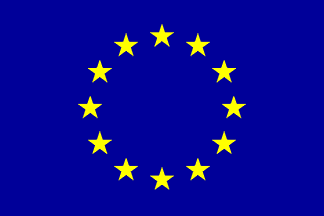 